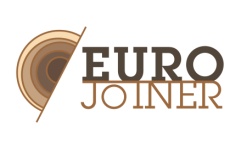 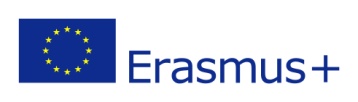 Invitation  /  Uitnodiging                                               Rotterdam,    28-4-2017Dear Mrs, Mr.On behalf of all partners in the EUROJOINER project, the HMCollege for Wood, Furniture and Interior has the pleasure to invite you for the       MULTIPLIER EVENT  that will take place on Thursday May 11, 2017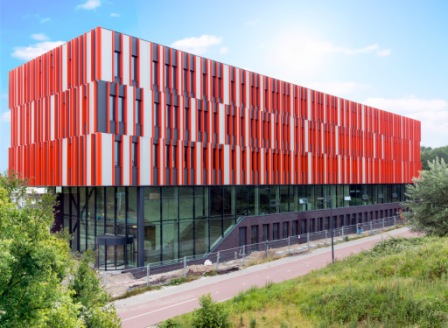                                               from 14.00- 17.00                     at the HMC vocational training school, location Rotterdam Erasmuspad 10, 3052KP Rotterdam, The NetherlandsThe event will inform you about development and results of this EUROJOINER project.The project aims to facilitate the development of a qualification for joiners at European level, in order to facilitate the mobility of workers and students in this sector. We will present - an overview over the project, - explain the unified joiner profile based on the professional situation and education in the   participating partner countries, - present the training material developed for the Moodle platform,- future steps in the projectThe partners will each present their institutions in short presentations. These partners are Aidimme (Spain), Woodwize (Belgium), CFPIMM (Portugal), CIP Cattaroja (Spain) , Kayseri (OSB METEM (Turkey), Amledo (Sweden) an HMC (Netherlands). For more information on the project you can visit our website www.eurojoiner.com You will have the chance to meet the representatives of these institutions, exchange ideas about the development of European common profiles, discuss woodworkers competences and skills needed in the European Union and the challenges presented by a greater mobility of workers, students and production facilities in the field of joinery.We will be most happy to receive you at our multiplier event and kindly ask you to notify your presence by sending an email with:your name, the organization you work for, your e-mail address and mobile phone numberto:j.leijtens@hmcollege.nlNote We can reimburse your travel costs .If you would like to come earlier on the day to have a more extensive round tour at HMC than the one included in the program please inform us in time.Arrival by train: from Rotterdam Central Station, take Metro E, direction Den Haag,second stop Melanchtonweg. You will see the HMC building next to this station.    